Второй Спас яблочко припасДействующие лица: К о н о п а т ы й С к о м о р о х, Р ы ж и й С к о м о р о х, В а с и л и с а П р е к р а с н а я, С о л н ы ш к о.К празднику дети разучивают стихи о яблоках. Праздник лучше проводить на свежем воздухе, но можно и в зале, украсив его корзинками с яблоками, искусственными деревцами, цветами, рисунками детей на «яблочную» тематику. Вариант оформления сцены представлен на рисунке.Звучат русские балалаечные наигрыши. На площадку выбегают Скоморохи.Конопатый Скоморох. Я, ребята, Скоморох,Подходи поближе!На моем лице горохПоявился рыжий.У кого веснушки естьИ окрас их ярок,Мы тому окажем честь,Мы тому подарим здесьЯблочный подарок.Рыжий Скоморох. Я Скоморох, Скоморох,Рыжий Скоморошка.На твоих щеках горох,На моих — морошка.Я сопельник, дудочник,Гаер-забияка.Я потешник, гудочник,Шут, гусляр, ломака.Подходите ближе к нам,Стрижены, чубатые,Золотисто-рыжие,Рыже-конопатые.Конопатый Скоморох. Подходите, русые,С усами и безусые,Шатены и чернявые,Кудлатые, кудрявые.Всех на праздник приглашаем!Эх, споем и поиграем!Выходит Василиса Прекрасная.Василиса. Здравствуйте, гости званые,Дорогие и желанные.Я — Василиса Прекрасная.Конопатый Скоморох. Улыбка — солнце ясное.Коса — пшенично-спелая,А ручка — снежно-белая.Василиса. А вот вам веселая загадка.Отгадка у нее очень сладка.Начинается на «я»И кончается на «я»,А на каждой ветке — детки,Детки тоже с буквы «я».Правильно! Это яблоня, а детки — яблоки. 19 августа отмечают Яблочный Спас. Этот праздник называют еще днем Преображения Господня. Яблочный Спас издревле считался на Руси главным праздником лета. К этому дню приурочивали сбор и заготовку яблок. Днем пили яблочный компот и квас, ели пироги с яблочной начинкой, катали яблоки — чье дальше прокатится. А вечером водили хороводы и пели песни. В народе говорят: «Второй Спас яблочко припас». С этого дня можно срывать спелые яблоки!Рыжий Скоморох. Вот так яблоня! СамаПротянула ветку: «На!»Только яблоки поспеют —Раздает их, не жалеет.Яблоки не пропадут,Если дети не найдут.Конопатый Скоморох. То, что под листвой таится,Поклюют на завтрак птицы.Для гусят и для ежатЯблоки в траве лежат.Яблоню просить не надо —Угостить любого рада.Рыжий Скоморох. Праздник яблок объявляемСпелых, сочных, наливных,Что на ветках поспевают.Кто из нас не любит их!Василиса. Только прежде чем начать,Надо Солнышко позвать,Ведь оно своим тепломСогревало все кругом,Так и яблоки поспели,Налились и покраснели.Солнышко позвать нам нужно.Крикнем громко, крикнем дружно:Яркое Солнышко,Жаркое Солнышко,Яблочный сегодня Спас,Выходи, порадуй нас!Дети хором зовут Солнце.Солнышко. Здравствуйте, а вот и я!Радо видеть вас, друзья!Я с утра принарядилось,К вам на праздник торопилось,Еле тучу обогнало,Наконец я к вам попало.Я вам, дети, удружу,Всех загаром награжу,Чтоб носы свои погрелиИ зимою не болели.Загорайте, дети,Силы набирайтесь,Чтоб здоровы были,Вы уж постарайтесь.Василиса. Спасибо, Солнце, что ты есть,Тебе хвала, тебе и честь.Ведь без тебя померкло б небо,Не выросло бы в поле хлебаИ не было бы яблок сочных,Тебе мы благодарны очень.Рыжий Скоморох (перебрасывая яблоко из одной руки в другую). Яблоко спелое, красное, сладкое,Яблоко хрусткое, с кожицей гладкою.Каким же яблочко еще бывает?Конопатый Скоморох. Хваленым! Я такое знаю!Рыжий Скоморох. Хваленым? А не рыже-конопатым?Конопатый Скоморох. Давай-ка спросим у ребяток.Проводится конкурс «Хваленое яблоко». Участвуют все желающие, расхваливая яблоко: наливное, вкусное, румяное, душистое, нежное, желтое, золотистое, полосатое и т. д. Победителем объявляется тот, кто последним похвалил яблоко. Скоморохи угощают всех яблоками.Солнышко. А кто про яблочки сейчасСтихи расскажет здесь для нас?Рыжий Скоморох. А кто частушки нам споет?Артистов всех награда ждет.Дети читают подготовленные к празднику стихи, поют частушки.Дети. Пропоем для вас частушки,Дорогая публика,Не держитесь за карманы,Не возьмем и рублика.Забрела в наш сад коза,Растопырила глаза:Где капуста? Свекла где?Только яблони везде!Как у нашего ЕгораПузо стало, как пригорок,Он сто яблок одолел,Но и это не предел.Ах, Егорка ты, Егор,Поезжай-ка за бугор,Там поешь румяныйПудинг иностранный.Братец мой по кухне рыщет,Он пирог из яблок ищет.Ну а мне-то что за дело,Я его давно уж съела.До чего Артем пригож,Он на яблоко похожИль на крендель сдобный,Жаль, что несъедобный.Вот и грозы отгремели,В саду яблоки поспели,Все размером со слона,Жаль, что яблоня одна.Говорила Коле Лида:«На тебя я не в обиде,Что ты яблоко умял, —В нем давно червяк скучал».Обойди весь белый свет,А вкуснее яблок нет.Витаминов в них полно —Это знают все давно.Мы частушки пели вам,Пели и старались.Не дадут ли яблок нам?Мы проголодались.Скоморохи раздают детям яблоки.Василиса. А сейчас мы вспомним сказки.Кто мне скажет без подсказки,Где речь о яблоках идет?Солнышко. Кто больше сказок назовет?Дети вспоминают сказки: «Серебряное блюдечко и наливное яблочко», «Крошечка-хаврошечка», «Гуси-лебеди», «Иван-царевич и Серый Волк», «Сказка о мертвой царевне и о семи богатырях», «Маленький Мук» и т. д.Рыжий Скоморох. Надо косточки размять.Не пора ли нам сыграть?Конопатый Скоморох. Устроим-ка соревнования!Но не простые испытания.Сумеет каждый отличитьсяИ хорошо повеселиться!Рыжий Скоморох. Скажите-ка, коль вам не сложно,А что из яблок делать можно?Дети перечисляют: сок, кисели, компоты, муссы, сиропы, пюре, повидло, шарлотку, суфле, торты, варенье и т. д. Двух самых активных приглашают для игры. Конопатый Скоморох выносит коромысло с подвязанными к нему яблоками.Яблоки на коромысле!Разве это мыслимо?Окажите-ка мне честьИ попробуйте их съесть.Играют парами. Нужно, не притронувшись руками к яблоку, съесть его. Побеждает тот, кто сделает это быстрее.Василиса. И пословицы, ребята,Так на яблоки богаты!Рыжий Скоморох. Мы их вам будем называть,А вы старайтесь рассказать,Что те пословицы таят,О чем они нам говорят.Конопатый Скоморох. Кто сможет всех ответить лучше,Тот яблочко от нас получит.Василиса называет пословицы и крылатые выражения, а дети стараются объяснить, что они означают.Василиса. Только глупец рубит яблоню, чтобы достать яблоко.В незрелом яблоке вкуса нет.Яблоку негде упасть.Яблоньку за яблочки любят, пчелку — за мед.Яблоко от яблони недалеко падает.Попасть в яблочко.Не срывай яблоко, пока зелено, созреет — само упадет.Победитель предыдущей игры приглашает 6-8 человек.Солнышко. Сыграем в «Яблочко для Славочки»!В центре игровой площадки устанавливается тазик с яблоками. Яблок на одно меньше, чем игроков. Дети, взявшись за руки, ходят по кругу и приговаривают:Яблочки мы ели,Ели да хрустели.Маленькому СлавочкеНе хватило яблочка.Во садочек я пойду,Славе яблочко найду.Как только приговорка заканчивается, дети бегут за яблоками. Кому не хватило — выбывает из игры. Затем одно яблоко убирается, игра повторяется до тех пор, пока ребенок не возьмет последнее яблоко, он и отдает его Славочке, т. е. становится победителем.Конопатый Скоморох. А вот еще игра одна.Ух! Интересная она!Рыжий Скоморох. На две команды разделитесьИ друг за другом становитесь.Сейчас узнаем мы, кто ловкоВсех удивит своей сноровкой.На сучке дерева подвешивают корзину и раскачивают ее. Дети, пробегая мимо, не касаясь корзины и не задерживая ее ход, стараются заполнить ее яблоками. У одной команды желтые яблоки, у другой — красные.Василиса. Наш праздник яблочный на славу,Друзья, сегодня удался!Солнышко. Все — победители по праву,Кто лучше — и сказать нельзя.Ведущие исполняют песню на мотив «Будьте здоровы».Все. Будьте здоровы,Живите богатоИ яблоки ешьтеИ в доме, и в хате.Мы славно поелиНа празднике нашем.Пускай расцветаютСады еще краше.Пусть будут в садочкахДа яблоки сладки,И в жизни пусть будетВсегда все да гладко.Еще пожелать всемНемного осталось:Чтоб в день хоть по яблокуВам доставалось.А если на счастьеИ два вам прибудет,То знайте, что докторПро вас позабудет!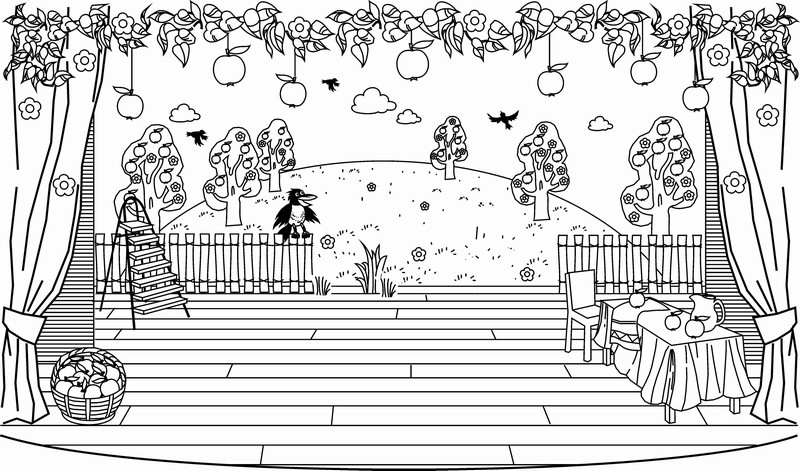 